BUILDING BLOCKS د لویانو ښوونځی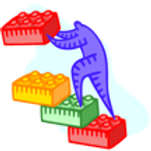 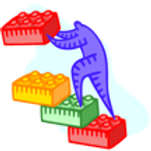 850 کينګ څلورلاری، وینزبورو، ويرجينيا 22980ښوونکی: DEBI FITZGERALD 540-241-7135د انګلیسي ژبې ټولګيد زوم (Zoom) له لاري آنلاين ټولګيسه شنبه	  د سهار له 9:00 څخه تر 10:00 بجو د لومړني کچي ابتدايي زده کوونکي	د سهار له 10:00 څخه تر 11:30 بجو د منځنۍ کچي ابتدايي زده کوونکي	د سهار له 11:30 څخه تر 12:30 بجو د لوړي کچي ابتدايي زده کوونکيچهارشنبه	  د سهار له 9:00 څخه تر 10:00 بجو د لومړني کچي ابتدايي زده کوونکي	د سهار له 10:30 څخه تر 11:30 بجو د لوړي کچي ابتدايي زده کوونکيحضوري ټولګي - د بېلابېلو سویو اړوندچهارشنبه	  د ماښام له 6:00 څخه تر 8:00 بجو پورېپنجشنبه	د غرمې له 12:00 څخه تر ماسپښین 2:00 بجو پورې 	  د ماسپښين له 2:30 څخه تر 4:00 بجو پورې 	  د ماښام له 6:00 څخه تر 8:00 بجو پورې جمعه	د غرمې له 12:00 څخه تر ماسپښین 2:00 بجو پورې د لومړنۍ کچي ابتدايي زده کوونکی = زه د زوم (ZOOM) له لاري له انګليسي ژبې زده کړي سره نابلده يم.د لوړي کچي ابتدايي زده کړونکی = زه د زوم (ZOOM) له لاري له انګليسي ژبې زده کړي سره څه ناڅه بلد يم.د لوړي کچي زده کوونکی = زه د زوم (ZOOM) له لاري له انګليسي ژبې زده کړي سره ډېر بلد يم.د بېلابېلو سویو اړوند = له لومړۍ کچي تر لوړي کچي د انګليسي ژبې زده کړه (په حضوري ډول)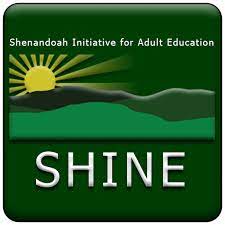 